ТАТАРСКИЙ РЕСПУБЛИКАНСКИЙ КОМИТЕТ ПРОФСОЮЗАРАБОТНИКОВ НАРОДНОГО ОБРАЗОВАНИЯ И НАУКИПРЕЗИДИУМП О С Т А Н О В Л Е Н И Е№   13                                                                          г.Казань                                           от 19 сентября 2017г.В полуфинале республиканского Фестиваля конкурса семей Татарстана «Семейный праздник «Нечкэбил» приняли участие 47 семей из 32 районов республики и городов. Это семьи, где растут замечательные дети, где гордятся своей фамилией, уважают, сохраняют семейные ценности и народные традиции. В конкурсе участвуют 9 семей педагогов, членов профсоюза работников образования.Президиум Рескома профсоюза ПОСТАНОВЛЯЕТ:1. Поощрить педагогов – членов профсоюза работников народного образования и науки - полуфиналистов республиканского Фестиваля конкурса семей Татарстана «Семейный праздник «Нечкэбил-2017» сертификатами на сумму 5747 руб. (Пять тысяч семьсот сорок семь руб.). (Список прилагается).2. Контроль за выполнением постановления возложить на отдел социальной защиты Рескома профсоюза (Гафарова Г.А.).3. Финансовому отделу Рескома профсоюза (Евдокимова Т.В.) составить смету и выделить средства для награждения и премирования. Список членов профсоюза образования - участников полуфинала республиканского Фестиваля семей Татарстана «Нечкэбил – 2017»ПРОФСОЮЗ РАБОТНИКОВ НАРОДНОГО ОБРАЗОВАНИЯ И НАУКИРОССИЙСКОЙ ФЕДЕРАЦИИО поощрении членов профсоюза – участников полуфиналареспубликанского Фестиваля – конкурса семей Татарстана «Семейный праздник «Нечкэбил»Председатель Рескома профсоюза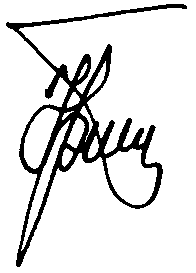           Ю.П. Прохоров№ФИО/возрастМесто работы1Ахметшина Земфира ЗуфаровнаВоспитатель МБДОУ Алексеевский детский сад №4 «Березка»2Валеева Алсу ФаваристовнаВоспитатель МБДОУ № 144 г.Казань3Гимадиева Гульнара ХалимовнаЗаведующая МБДОУ № 1 «Радуга» Камское Устье4Ситдикова Эльвира ИльдусовнаУчитель «Соснинской ООШ» Балтасинского муниципального района5Никитина Альбина ЕгоровнаУчитель СОШ № 10 г.Нижнекамск6Куракина Наталья НиколаевнаУчитель МБОУ «Убееевская СОШ» Дрожжановского муниципального района7Степанова Райхана СахабовнаВоспитатель МБДОУ № 7 Кукморского муниципального района8Закирова Раушауния НаилевнаМузыкальный руководитель МБДОУ № 4 Арского муниципального района9Волдавина Лиана РинатовнаМетодист «Управление образования г.Лениногорск